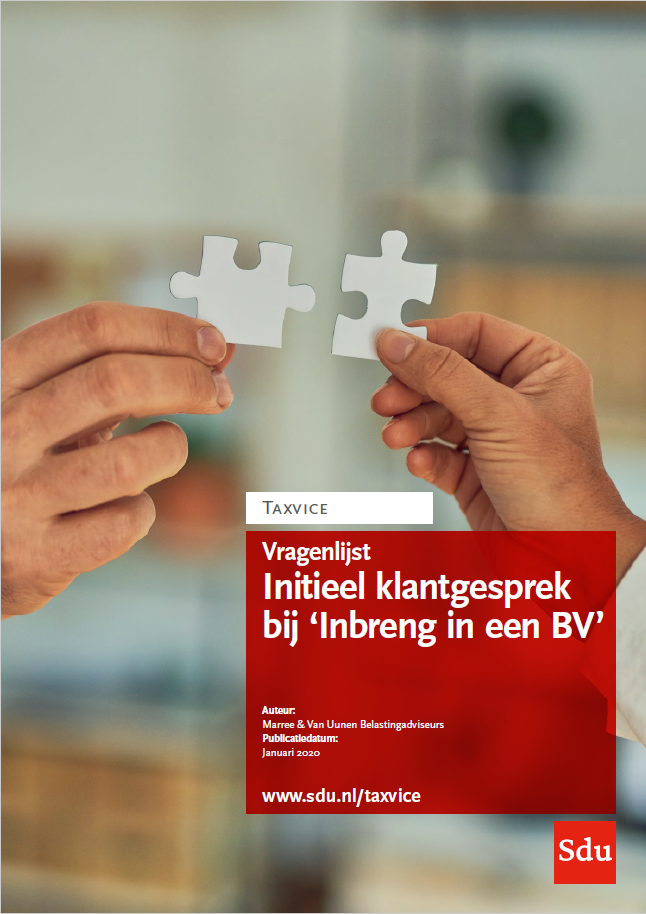 Feiten en omstandighedenHuidige rechtsvorm eenmanszaak  Ga naar Vraag 2 personenvennootschap, zo ja welke?	 Maatschap Commanditaire vennootschap Vennootschap onder firma
Ga naar Vraag 1b   Wat is het aantal maten /vennoten: 	[input getal]Vragen 7 t/m 16 steeds apart per vennoot/maat beantwoorden. Ga naar Vraag 2Wat zijn de activiteiten van de onderneming?Ga naar Vraag 3 Bespreek de termijnen:
 Stakingsdatum
 Overgangsdatum
 Ondertekening voorovereenkomst/intentieverklaring
 Registratie voorovereenkomst/intentieverklaring
 OprichtingsdatumLigt het in de lijn der verwachtingen dat de onderneming binnen afzienbare tijd wordt verkocht? Nee	Ga naar vraag 4
 Ja, Bedrijfsoverdracht aan werknemer binnen 3 jaar.
Een onderneming inbrengen in een bv doorkruist de mogelijkheid van geruisloze overdracht van de onderneming aan een werknemer. Zie hiervoor: Overwegingen bij bedrijfsopvolging aan een werknemer*  Ga naar vraag 4 Ja, Bedrijfsopvolging aan kinderen binnen 5 jaar.
Een ruisende inbreng van een onderneming in een bv doorkruist de mogelijkheid van gebruikmaking van de BOR. Zie ook: Overwegingen bij voorzienbare bedrijfsopvolging*.  Ga naar vraag 4Nadere uitleg/aantekeningenIs er  vastgoed in gebruik bij de onderneming? Nee, Ga naar vraag 7 Ja, Zie ook: Overwegingen Wel of geen vastgoed*  Ga naar vraag 6
Wordt het vastgoed mee ingebracht? Bespreek de mogelijke opties. Nee JaGa naar vraag 7Nadere uitleg/aantekeningen:Gebruikt cliënt een auto in de onderneming? Bespreek de mogelijke gevolgen bij inbreng. Nee Ja, Zie ook:  ‘Auto en dga’ Ga naar vraag 8Nadere uitleg/aantekeningen:Zijn er andere vermogensbestanddelen die worden ingebracht? 
 Nee Ja, namelijk:	Ga naar vraag 9Wat zijn de te verwachten bedrijfsresultaten?
Huidig jaar:		€ [input bedrag]
Volgende jaren:		€ [input bedrag]
Zie voor de fiscale verschillen in belastingheffing: ‘Rekenmodel rechtsvormkeuze*’ Ga naar vraag 9
Nadere uitleg/aantekeningen:Wat is de benodigde arbeidsbeloning/het benodigd netto inkomen?
Bedrag:	€ [input bedrag]. Zie ook:  “Gebruikelijk loon dga*”
Ga naar vraag 11
Nadere uitleg/aantekeningen:Is er een meewerkende partner? Nee, Ga naar vraag 13 Ja, 	Ga naar vraag 12
Meewerkende partner:
Aantal uren partner: 						[input getal]
Ongebruikelijke samenwerkingsverband			[ja/nee]
Bedrag arbeidsbeloning voor meewerkende partner		€ [input bedrag]Voldoet de ondernemer aan het urencriterium? Nee, Ga naar vraag 15      Ja, Ga naar vraag 14
Is aantal uren meer of minder dan 1225 uur?
 Nee
 JaGa naar vraag 14
Zijn er stille reserves te verwachten?
 Nee
 Ja, zie ook: Overwegingen bij stille reserves en goodwill|*.
Inschatting bedrag						€ [input bedrag]Ga naar vraag 16
Is er goodwill te verwachten? 
 Nee
 Ja, Overwegingen bij stille reserves en goodwill*.
Inschatting bedrag						€ [input bedrag]Ga naar vraag 17
Nader uitleg/aantekeningen:Overwegingen RISICO: Is het beperken van aansprakelijkheid wenselijk in verband met de risico’s waarmee de onderneming te maken heeft?  Nee
 Ja 
Ga naar vraag 18
Nadere uitleg/aantekeningen:

OVERDRAAGBAARHEID: Bespreek of het voor de overdraagbaarheid van de onderneming van belang is om voor de inbreng in een bv te kiezen?  Nee
 JaDenk hierbij aan:Koop/verkoop en levering van onroerende zakenKoop/verkoop en levering van vorderingsrechten op naamKoop/verkoop en levering van intellectueel eigendomContractovernemingSchuldovernemingRealisatie stille reservesRealisatie fiscale reservesGoodwill Ga naar vraag 19Nadere uitleg/aantekeningen:MOGELIJKE COMPLICATIES: Zijn er bij de inbreng in de bv onoverkomelijke complicaties te verwachten in verband met:Aanbestedingen Nee Ja. Let hierbij op of bestaande aanbestedingscondities door het inbrengen in een bv geen cruciale gevolgen hebben voor de bedrijfsvoering van de onderneming!Nadere uitleg/aantekeningen:Vergunningen op naam Nee Ja. Let hierbij op of het omzetten van een vergunning door het inbrengen in een bv geen cruciale gevolgen heeft voor de bedrijfsvoering van de onderneming!Nadere uitleg/aantekeningen:Ga naar vraag 20Realiseert cliënt zich de consequenties van een inbreng in een bv zoals: Overwegingen die kunnen leiden tot discontinuïteit*.Administratieve aanpassingen (Kvk, Belastingdienst, Boekhouding, Facturen, Briefpapier, Vergunningen, Kentekens, G-rekeningen)  Nee JaNadere uitleg/aantekeningen:Meerkosten van een bv-structuur (jaarlijkse kosten) Nee JaNadere uitleg/aantekeningen:Omzetting tenaamstelling contracten, bankrekeningen  Nee JaNadere uitleg/aantekeningen:Publicatieplicht van de jaarrekening van een bv  Nee JaNadere uitleg/aantekeningen:Omzetten / herfinancieren bij bankinstellingen  Nee JaNadere uitleg/aantekeningen:Ga naar vraag 21Gevolgen voor de sociale verzekeringsplicht* Nee
 JaNadere uitleg/aantekeningen:Ga naar vraag 22Weet cliënt de mogelijkheid en voorwaarden van terugwerkende kracht van het inbrengmoment in de bv?(Let op de voorwaarden*: binnen 9 maanden dan keuze geruisloos of ruisend of tussen 9 maanden en 15 maanden dan altijd geruisloos en begindatum gelijk aan boekjaar). Nee JaGa naar vraag 23Nadere uitleg/aantekeningen:Is er een wenselijke structuur voor na de inbreng?  Nee JaNadere uitleg/aantekeningen:Ga naar overzicht op te vragen documentenNog op te vragen documenten (basisset) Vraag bij een personenvennootschap per maat/vennoot de documenten op.	Jaarrekeningen met betrekking tot de jaren:	[...]		Aangifte inkomstenbelasting met betrekking tot de jaren:	[...]		VOF/Maatschap/CV akte	KVK uittreksel	BSN 	ID bewijzen	Burgerlijke staat	Samenlevingsovereenkomst	Huwelijksdatum (of geregistreerd partnerschapsdatum)	Huwelijkse voorwaarden (of partnerschapsvoorwaarden)	Testamenten	[...]		[...]	